‘RIALTO UNIFIED SCHOOL DISTRICT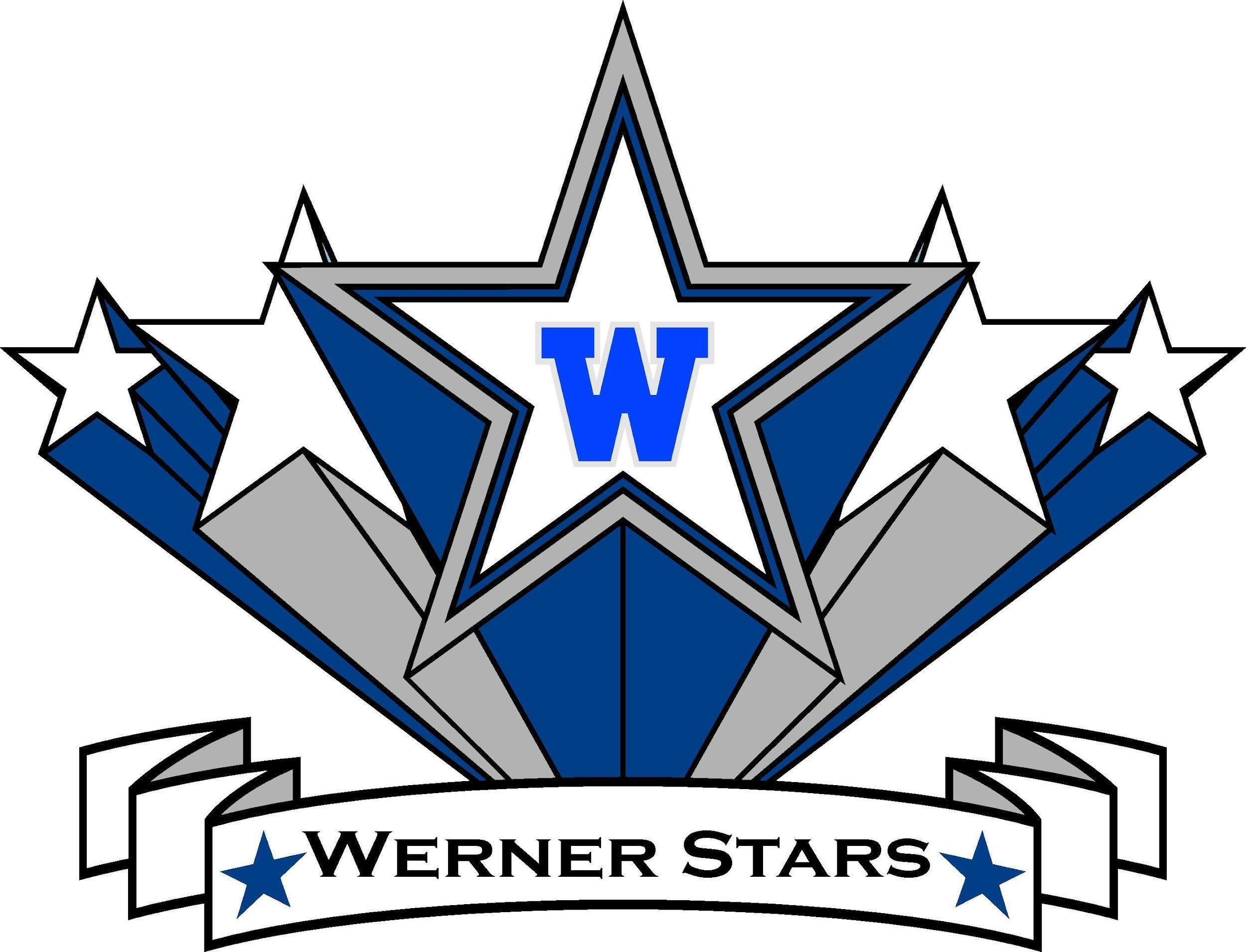 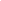 Charlotte N. Werner Elementary1050 W. RIALTO AVENUE, RIALTO, CA 92376TELEPHONE: 909.820.6830	FAX: 909.562.0078WEBSITE: http://werner.rialtoschools.org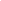 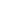 WERNER ELEMENTARYSCHOOL SITE COUNCIL AGENDA #2 Wednesday, October 12, 20222:30 p.m.Call to Order Roll Call of Members Additions/Deletions of Agenda Items Reading and Approval of Previous Meeting Minutes Reports of Officers/Standing and Special CommitteesDELAC October 14, 2022DAC November 4, 2022 DAAPAC November 3, 2022Discussion Items BylawsSPSA (The School Plan for Student Achievement)Information Items  Future Meeting DatesCoffee with the PrincipalCelebration of Alianza Latina EventRaising a Reader October 7, 14, 20, 27, 2022 @ 10:00 amEL Awareness Week - October 3 - October 14, 2022Hispanic Heritage - October 10 - October 14, 2022Great Shake Out - October 20, 2022 @ 10:20 amRed Ribbon Week - October 17 - October 21, 2022Book Mania /Trunk or Treat - October 28, 2022 @ 5:00-7:00 pmDia de los Muertos - November 02, 2022 @ 5:00 - 8:00 pmPublic Comment (3 minutes)  Action/Consent Items  School CompactBylawsAdjournment 